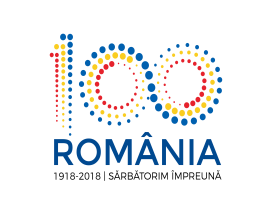 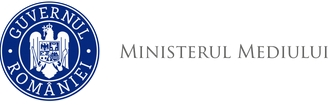 	         Agenţia Naţională pentru Protecţia Mediului DECIZIA ETAPEI DE ÎNCADRARE Nr.  din 2018              Ca urmare a solicitării de emitere a acordului de mediu adresate de NOROC COM SRL cu sediul  în localitatea Gilau, ferma 7, hala 24, jud. Cluj  înregistrată la APM Cluj cu nr.10097/10.05.2018,completat cu nr.13432/02.07.2018,  în baza:Hotărârii Guvernului nr. 445/2009 privind evaluarea impactului anumitor proiecte publice şi private asupra mediului, cu modificările şi completările şi ulterioare;Ordonanţei de Urgenţă a Guvernului nr. 57/ 2007 privind regimul ariilor naturale protejate, consrvarea habitatelor naturale, a florei şi faunei sălbatice, cu modificările şi completările ulterioare, aprobată prin Legea nr. 49/ 2011,autoritatea competentă pentru protecţia mediului APM Cluj decide, ca urmare  a completarilor inregistrate cu nr. 13432/02.07.2018, a consultărilor desfăşurate în cadrul şedinţei Comisiei de Analiză Tehnică din data de 10.07.2018, că proiectul „ Desfiintare etapizata constructii existente”, propus a fi amplasate in localitatea Cluj Napoca, str.Bulevardul Muncii, nr.4-6 jud.Cluj jud. Cluj, nu se supune evaluării impactului asupra mediului si nu se supune evaluarii adecvate;Justificarea prezentei decizii:I. Motivele care au stat la baza luării deciziei etapei de încadrare în procedura de evaluare a impactului asupra mediului sunt următoarele:Proiectul se încadrează în prevederile Hotărârii Guvernului nr. 445/2009 privind evaluarea impactului anumitor proiecte publice şi private asupra mediului, fiind încadrat în anexa nr. II., la pct. 13.a Orice modificari sau extinderi ale proiectelor deja autorizate, executate sau in curs de a fi executateinvestiţia propusă  nu se cumulează cu alte proiecte, în sensul amplificării impactului;      d) proiectul nu va utiliza resurse naturale;e) terenul este in proprietate privata, folosinta actuala teren si constructii industriale conform certificatului de urbanism nr.1616/25.04.2018      f) realizarea şi utilizarea investiţiei propuse nu implică generarea de emisii semnificative în mediu;g) pe parcursul derulării procedurii nu au fost formulate observaţii din partea publicului referitoare la realizarea proiectuluiCondiţiile de realizare a proiectului: Obiectivele specifice urmărite prin proiect constau în:Suprafata teren: 55 331 mp, In prima etapa se vor desfiinta urmatoarele constructii: C1-hala depozitare, C2-administratie-productie caramida; C3-sala de cazane, C4 atelier electric, C6 casa reglare gaze, C7 magazie si atelier de tamplarie, C8 casa poarta- este interzisa realizarea oricaror constructii in afara perimetrului proiectului, - amplasarea organizării de şantier se va face în zona amenajata special - utilizarea exclusiv a terenurilor stabilite prin proiect pentru amplasarea organizării de şantier;- amplasarea organizării de şantier astfel încat să nu fie ocupate sau alterate spatiile din afara proiectului;- utilizarea de sisteme de împrejmuire a amplasamentului organizării de şantier în scopul minimizării impactului prafului generat de manevrarea şi stocarea materialelor asupra zonelor învecinate;- pe perioada executiei lucrarilor de investitii se interzice depozitarea materialelor de constructii si a deseurilor in albii sau pe malurile cursurilor de apa.- se interzice depozitarea deşeurilor de orice fel în mod neorganizat pe sol; - stocarea temporară a deşeurilor menajere şi a celor rezultate din faza de constructii în spaţii  special amenajate şi gestionarea lor corespunzătoare; - amenajarea de suprafeţe izolate/impermeabilizate corespunzător pentru depozitarea substanţelor potenţial poluatoare;- organizarea activităţilor şi operaţiilor de zgomot în perioada zilei, cu evitarea cumulării emisiilor de zgomot;- folosirea unor utilaje şi mijloace de transport silenţioase;- întreţinerea tehnică a mijloacelor auto şi utilajelor folosite pentru a se evita pierderile substanţelor petroliere şi a uleiurilor;- efectuarea la timp a reviziilor tehnice curente ale autovehiculelor şi utilajelor nerutiere utilizate pe amplasament, pentru încadrarea în nivel de emisii normat;- se interzic lucrările de întreţinere şi reparaţii la utilajele şi mijloacele de transport în cadrul obiectivului de investiţie, acestea se vor realiza numai prin unităţi specializate autorizate; - luarea măsurilor asiguratorii pentru stabilitatea terenului din vecinatate şi a construcţiilor existente, indiferent de stadiul de realizare a proiectului; - refacerea la starea iniţială a terenurilor ocupate temporar, la finalizarea lucrărilor - titularul proiectului are obligaţia de a notifica în scris APM Cluj despre orice modificare sau extindere a proiectului survenită după emiterea deciziei etapei de încadrare, înainte de producerea modificării;Prezenta decizie poate fi contestată în conformitate cu prevederile Hotărârii Guvernului nr. 445/2009 şi ale Legii contenciosului administrativ nr. 554/2004, cu modificările şi completările ulterioare. DIRECTOR EXECUTIV,Dr. ing. GRIGORE CRĂCIUN Şef Serviciu AAA, ing. Anca CÎMPEANÎntocmit,Alexandra Vermesan	Agenţia pentru Protecţia Mediului Cluj